                                                                                                         Проєкт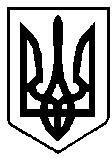  Олександр МЕНЗУЛ                                               УКРАЇНА                            ВАРАСЬКА МІСЬКА РАДАРІВНЕНСЬКОЇ ОБЛАСТІВИКОНАВЧИЙ КОМІТЕТР І Ш Е Н Н Я  								                                                                                   17 травня 2021 року		     	 	                                № 172На виконання рішення Рівненського окружного адміністративного суду від 05 вересня 2019 року  у справі № 460/1618/19, відповідно до рішень Вараської  міської ради від 24.02.2021 № 110 «Про затвердження структури виконавчих органів  Вараської міської ради, загальної чисельності працівників апарату управління»,   від 31 березня 2021 року № 217 "Про внесення змін до рішення Вараської міської ради від 24.02.2021 № 110 «Про затвердження структури виконавчих органів Вараської міської ради, загальної чисельності працівників апарату управління», розпорядження  міського голови від 26.02.2021 №39-р «Про скорочення чисельності працівників  виконавчих органів Вараської міської ради», враховуючи листи виконавчому комітету Вараської міської ради від 05.04.2021 №вих.555/02.3-28/05; від 08.04.2021 №вих.580/02.3-28/05; листи КП «Бюро технічної інвентаризації» міста Вараш від 05.04.2021 № 50-04-01; від 08.04.2021 № 51-04-01; керуючись частиною другою статті 33 Закону України «Про статус депутатів місцевих рад»,  статтею 40, частиною шостою статті 59 Закону України «Про місцеве самоврядування в Україні», виконавчий комітет Вараської міської ради ВИРІШИВ:Запропонувати Шумрі Ірині Вікторівні посаду юриста комунального підприємства «Бюро технічної інвентаризації» міста Вараш.2Взяти до уваги, що директором комунального підприємства «Бюро технічної інвентаризації» міста Вараш листом від 08.04.2021 № 51-04-01 гарантовано працевлаштування на посаду юриста даного підприємства Шумри Ірини Вікторівни у разі подання нею відповідної заяви на ім’я директора.Надіслати Шумрі Ірині Вікторіні на поштову та електронну адреси, наявні у виконавчого комітету Вараської міської ради, пропозицію працевлаштування Шумри Ірини Вікторівни (далі - пропозиція) згідно додатку до рішення.Відділу забезпечення діяльності ради спільно з відділом персоналу виконачого комітету Вараської міської ради забезпечити опублікування (розміщення) даного рішення на офіційному вебсайті Вараської міської ради. Контроль за виконанням рішення покласти на керуючого справами виконавчого комітету Вараської міської ради Сергія ДЕНЕГУ.Міський голова				                                     Олександр МЕНЗУЛДодатокдо рішення виконавчого комітету                                                                  ________2021 року № ______ПРОПОЗИЦІЯпрацевлаштування ШУМРИ Ірини ВікторівниІрині ШУМРІм-н -----------, буд. -----, кв. ------м.Вараш Рівненської областіНа виконання рішення Рівненського окружного адміністративного суду від 05 вересня 2019 року у справі № 460/1618/19, повідомляємо.Частиною 2 статті 19 Конституції України передбачено, що органи державної влади та органи місцевого самоврядування, їх посадові особи зобов’язані діяти лише на підставі, в межах повноважень та у спосіб, що передбачені Конституцією та законами України. 	Відповідно до статті 118 Кодексу законів про працю України працівникам, звільненим від роботи внаслідок обрання їх на виборні посади в державних органах, а також у партійних, профспілкових, комсомольських, кооперативних та інших громадських організаціях, надається після закінчення їх повноважень за виборною посадою попередня робота (посада), а при її відсутності – інша рівноцінна робота (посада) на тому самому або, за згодою працівника, на іншому підприємстві, в установі, організації.Частиною 2 статті 33 Закону України «Про статус депутатів місцевих рад» регламентовано, що депутату місцевої ради, який працював у раді на постійній основі, після закінчення таких повноважень надається попередня робота (посада), а за її відсутності - інша рівноцінна робота (посада) на тому самому або, за згодою депутата, на іншому підприємстві, в установі, організації.Рішенням Вараської міської ради від 24.02.2021 № 110 «Про затвердження структури виконавчих органів Вараської міської ради, загальної чисельності працівників апарату управління», затверджено структуру виконавчих органів Вараської міської ради, загальну чисельність працівників апарату управління.На виконання зазначеного рішення видано розпорядження міського голови від 26.02.2021 № 39-р «Про скорочення чисельності працівників виконавчих органів Вараської міської ради». У виконавчих органах Вараської міської ради триває процес реорганізації. З огляду на викладене, виконавчим комітетом Вараської міської ради надіслано листи до комунальних підприємств Вараської міської ради про надання інформації про наявність вакантних посад.                                                   2                       Продовження додаткуЗа результатами отриманих відповідей встановлено, що у комунальному підприємстві «Бюро технічної інвентаризації» міста Вараш наявна вакантна посада – юрист (одна посада), (копія листа додається).Питання «Про надання пропозиції Шумрі Ірині Вікторівні іншої рівнозначної посади у Виконавчому комітеті Вараської міської ради або за її згодою посади на іншому підприємстві, в установі, організації в разі відсутності можливості працевлаштувати на попередній або рівнозначній посаді» розглянуто на засіданні виконавчого комітету Вараської міської ради «___»_______2021 року. З даного питання прийнято рішення виконавчого комітету Вараської міської ради №___ від «___»_____ 2021 року. Відповідно до даного рішення, Вам:запропоновано посаду юриста комунального підприємства «Бюро технічної інвентаризації» міста Вараш;у разі Вашої згоди для призначення на посаду юриста комунального підприємства «Бюро технічної інвентаризації» міста Вараш необхідно подати відповідну заяву на ім’я директора комунального підприємства «Бюро технічної інвентаризації» міста Вараш;директором комунального підприємства «Бюро технічної інвентаризації» міста Вараш листом від 08.04.2021 № 51-04-01 гарантовано Ваше працевлаштування на відповідну посаду у разі подання Вами заяви на ім’я директора.Додатки:копія листа виконавчого комітету Вараської міської ради від 05.04.2021 №вих.555/02.3-28/05 на 1 арк.;копія листа комунального підприємства «Бюро технічної інвентаризації» міста Вараш від 05.04.2021 № 50-04-01 на 1 арк.;копія листа виконавчого комітету Вараської міської ради від 08.04.2021 №вих.580/02.3-28/05 на 1 арк.;копія листа комунального підприємства «Бюро технічної інвентаризації» міста Вараш від 08.04.2021 № 51-04-01 на 1 арк.копія рішення виконавчого комітету Вараської міської ради від «___»_______2021 року №___ на ___арк.Міський голова							    Олександр МЕНЗУЛКеруючий справами виконавчого комітету                                                          Сергій ДЕНЕГАПро надання пропозиції Шумрі Ірині Вікторівні іншої рівнозначної посади у Виконавчому комітеті Вараської міської ради або за її згодою посади на іншому підприємстві, в установі, організації в разі відсутності можливості працевлаштувати на попередній або рівнозначній посаді